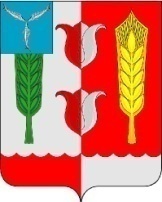 АДМИНИСТРАЦИЯКРАСНОПАРТИЗАНСКОГО МУНИЦИПАЛЬНОГО РАЙОНАСАРАТОВСКОЙ ОБЛАСТИПОСТАНОВЛЕНИЕОт 18  декабря  2023 года           				                      	№ 178р.п. ГорныйО внесении изменений в постановление администрации Краснопартизанского муниципального района от 15 августа 2016 года №82 «Об утверждении Положения о порядке приемки товаров (выполненных работ, оказанных услуг) и проведения экспертизы поставленных товаров, выполненных работ, оказанных услуг»В соответствии с Федеральным законом от 5 апреля 2013 года               № 44-ФЗ «О контрактной системе в сфере закупок товаров, работ, услуг для обеспечения государственных и муниципальных нужд» и в целях обеспечения приёмки товаров (работ, услуг, результатов отдельного этапа исполнения контракта) при осуществлении закупок товаров, (работ, услуг) и обеспечения эффективного и рационального расходования бюджетных средств администрация Краснопартизанского муниципального района ПОСТАНОВЛЯЕТ:1. Внести в постановление   администрации Краснопартизанского муниципального района от 15 августа 2016 года №82 «Об утверждении Положения о порядке  приемки товаров (выполненных работ, оказанных услуг) и проведения экспертизы поставленных товаров, выполненных работ,  оказанных услуг» следующие изменения:  - приложение №1 изложить в новой редакции согласно приложению №1 к настоящему постановлению.2. Настоящее постановление вступает в силу после официального опубликования.3.  Контроль за исполнением настоящего постановления возложить на первого заместителя главы администрации Краснопартизанского муниципального района Рогачёва В.А.Глава Краснопартизанскогомуниципального района                                                               Ю.Л. БодровПриложение №1 к постановлению администрацииКраснопартизанского мун6иципального района  от 18 декабря 2023 года  №178Состав лицна постоянной основе ответственных за проведение внутренних экспертиз, предоставленных поставщиком (подрядчиком, исполнителем) результатов, предусмотренных контрактамиРогачёв Владимир Анатольевич – первый заместитель главы администрации; Наумова Наталья Владимировна  – начальник отдела капитального строительства, архитектуры и ЖКХ;Ханина Наталья Викторовна  - начальник отдела делопроизводства, работе с обращениями  граждан, контрольной работе и архивным делам;Петров Павел Владимирович – председатель комитета по работе  муниципальных образований.